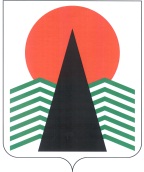 ГЛАВА  НЕФТЕЮГАНСКОГО  РАЙОНАпостановлениег.НефтеюганскО признании утратившим силу постановленияГлавы Нефтеюганского района от 01.08.2013 № 89-пВ соответствии со статьей 48 Федерального закона от 06.10.2003 № 131-ФЗ 
«Об общих принципах организации местного самоуправления в Российской Федерации», Уставом муниципального образования Нефтеюганский, 
п о с т а н о в л я ю:Признать утратившими силу постановления Главы Нефтеюганского района:от 01.08.2013 № 89-п «Об обработке персональных данных»;от 18.04.2016 № 40-п «О внесении изменений в постановление Главы Нефтеюганского района от 01.08.2013 № 89-п «Об обработке персональных данных».Настоящее постановление подлежит размещению на официальном сайте органов местного самоуправления Нефтеюганского района в сети Интернет.Глава района 					 		Г.В.Лапковская31.03.2017№ 17-пг№ 17-пг